                                                                          Le 30 avril 2023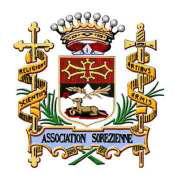 Chères Anciennes, Chers Anciens, Chers AmisLa Pentecôte à Sorèze c’est dans quatre semaines.Nous espérons être nombreux et que toutes les générations seront représentées.Ce courrier est premièrement une convocation à notre Assemblée Générale Extraordinaire, qui aura lieu le dimanche 28 mai 2023 à 15h00.Extraordinaire pourquoi ? Parce que nous vous proposerons de modifier les statuts de notre Association, plus précisément l’article qui traite du renouvellement des membres du Conseil d’Administration, « renouvellement de tout le conseil tous les trois ans »,et non plus « renouvellement par tiers tous les ans ».L’ordre du jour de cette Assemblée Générale Extraordinaire est le suivant : Approbation des nouveaux statuts : « renouvellement de tout le conseil tous les trois ans ».Deuxièmement une convocation pour notre Assemblée Générale Ordinaire, qui aura lieu le dimanche 28 mai 2023 à 15h30.L’ordre du jour de cette A.G.O :-Rapport moral et d’activité du Président.-Rapport financier.                                                                                                                                               Approbation des comptes (exercice 2022).                                                                                                                          -Quitus au Trésorier . -Renouvellement du Conseil d’Administration.                                                                                                                                                                                                                                                         -Questions diverses.Ces Assemblées Générales se dérouleront dans l’Auditorium au sein de la Cité de Sorèze rue Saint Martin.Comptant sur votre présence.Amitiés sorèziennes.Patrick CHABIN (60-69)                                                                                                                               Pour le Conseil d’Administration de l’Association SorézienneJe ne pourrai pas être présent à la Pentecôte à Sorèze, Voici mon Pouvoir à valoir  pour les Assemblées Générales  :POUVOIRJe soussigné …………………………………………………………………………..donne pouvoir à…………………………………………………………………ou à défaut à……………………………………………………………………De me représenter et voter aux assemblées générales de l’Association Sorézienne  du 28 mai 2023.Signature précédée de la mention « Bon pour pouvoir » :Signature du Mandataire, précédée de la mention « Bon pour acceptation de Mandataire » : (Conformément aux statuts de l’Association Sorézienne, seuls les pouvoirs des membres à jour de leur cotisation 2023 pourront être pris en compte)                                                